ПАСПОРТпо обеспечению безопасности дорожного движениямуниципального общеобразовательного  бюджетного учреждения средней общеобразовательной  школы с.Старосубхангулово МР Бурзянского районаДиректор МОБУ СОШ с. Старосубхангулово- А.А.АбдрахимовЗаместитель руководителя ОО по  ТБ– Киньябаев Ф.Ф.Преподаватель ОБЖ – Худайгулов Г.М.Руководитель ЮИД – Худайгулов Г.М.Кол-во обучающихся детей –830 чел., в т. ч. в начальных классах –264 чел.Наличие класса по ОБДД –есть  (интегрированный с ОБЖ).Наличие транспортной площадки (автогородка) – нет.Наличие уголка по БД – имеется Наличие методической литературы и наглядных пособий – имеется.Наличие раздела по предупреждению ДДТТ в воспитательных планах классного руководителя – имеется.Наличие школьного автобуса – имеется Количество часов по БДД:1-4 классы -9 часов в год5-9 классы -9часов в год,10-11 классы – 9 часов в годДополнительно 8, 10,11 классы на уроках ОБЖИнструктажи по БДД ( под подпись)- 1-11 классы ( по плану классных руководителей. Дополнительно при выходе и выезде на экскурсии, мероприятия и т.д)Как проводится обучение по БДД:в форме уроков, классных часов,  игр, утренников, викторин, общешкольных праздников.Проведение ежедневных пятиминуток-напоминаний по БДД:проводятся в 1-11 классах.Тематические линейки 1-11 классы (перед каникулами)-  Азангулова Г.С.-  администрация школы с полным инструктажем.Количество отрядов ЮИД - 1Количество детей в отрядах ЮИД - 15Количество выступлений ЮИД – 2В каждом классе есть сектор ЮИД ( отвечающий за инструктажи и помогающий классным руководителям проводить классные часы, внеклассные мероприятия, следящие и дополняющие информацию в классном уголке)Организация работы по профилактике детского дорожно-транспортного травматизмаВопрос организации работы по профилактике детского дорожно-транспортного травматизма на сегодняшний день остаётся одним из самых важных. Это обусловлено трагической статистикой.Необходимо осознавать, что количество несчастных случаев на дороге в нашей стране во много раз превышает показатели развитых стран. А анализ статистических данных о состоянии детского дорожно-транспортного травматизма по Республике Башкортостан показал необходимость акцентирования внимания всего педагогического коллектива на такой приоритетной задаче, как охрана жизни и здоровья детей. Решение этой задачи предполагает формирование у обучающихся устойчивых навыков безопасного поведения на улицах и дорогах с помощью изучения Правил дорожного движения и их практической отработки в урочной и внеурочной деятельности.Работа по профилактике дорожно-транспортного травматизма в МОБУ СОШ с.Старосубхангулово строится согласно утверждённому плану на учебный год.Занятия по правилам дорожного движения проводятся с 1 по 8 классы не более 1 раз в месяц, включая темы по безопасности дорожного движения и оказанию первой медицинской помощи. На изучение Правил дорожного движения в 1-4 классах выделяется по 9 часов в год в каждом классе, а 5-8 классах – по 9 часов в каждом классе в год.В 5-11 классах отдельные темы включены в курс основ безопасности жизнедеятельности.Обучение правилам дорожного движения проводится по Учебной программе по обучению Правилам дорожного движения для 1-8 классов общеобразовательных школ на уроках ОБЖ.В рамках классных часов (9 часов в год в каждом классе) в 1-8 классах ежемесячно классные руководители проводят классные часы по ПДД с записью в классном журнале. Для каждого класса разработана тематика проведения классных часов по ПДД.Ежедневно в конце каждого последнего урока учителя начальной школы и учителя-предметники проводят с учащимися кратковременное занятие «Минутка» - напоминание по тематике безопасного движения.Преподавателем организатором ОБЖ Худайгуловым  Г.М. разработаны методические рекомендации информационному уголку по БДД, использованию дидактических игр в процессе изучения ПДД на уроках ОБЖ, использованию игр по ПДД.В школе имеются в наличии электронные версии программ и фильмов по ПДД.На протяжении учебного года ведётся информационно-разъяснительная работа с родителями, примером этому могут быть проведённые родительские собрания «Безопасный маршрут школьника», «Дорога в школу и домой», «Вы, ребёнок, транспорт и дорога».В школе уже 4-ый год действует ЮИДовское движение под названием «Дорога в красках». Руководит отрядам штаб ЮИД Худайгулов Г.М. Традиционно учебный год для ЮИДовцев начинается с торжественного посвящения в члены ЮИД, которое проходит на традиционном празднике «Подружись со светофором». На празднике все ЮИДовцы принимают клятву изучать правила дорожного движения, учиться методам оказания первой медицинской помощи, заниматься массово-разъяснительной работой по пропаганде ПДД. На каждый учебный год составляется программа работы отряда ЮИД.Организация дежурств у школы, выявление юных правонарушителей правил перехода, проведение игр «Подружись со светофором», праздников «Посвящение в пешеходы», «Красный, жёлтый, зелёный», выступления в районных конкурсов, соревнований.Традиционные мероприятия проводимые отрядами ЮИД:-Организация экскурсий на пешеходный переход «Моя дорога в школу», отработка безопасного маршрута «Дом - Школа - Дом»-Викторина по ПДД «Дорожные знаки», «Горят светофоры»-Организация экскурсий на пешеходный переход «Особенности перехода дороги в зимнее время»-Игра- аттракцион «Внимание, пешеход!»-Конкурс чтецов и частушек по ПДД-Конкурс плакатов и аппликаций по ПДД 2-8 классы-Конкурс на лучшее изготовление дорожных знаков «Путешествие в Страну Дорожных знаков»-Организация подвижных игр по ПДД 1-5 классы-Проведение тестов по ПДД (1-11 классы)-Спектакль «Три волшебных цвета»Старшеклассники изучают курс ПДД во время урока ОБЖ. Курс включает в себя несколько программных модулей «Программа экзамена в ГИБДД». Модули содержат билеты и теоретические материалы, необходимые к сдаче экзамена в ГИБДД по ПДД наВ настоящее время данный программный комплекс позволяет:-изучать ПДД и все необходимые для подготовки к экзамену нормативные акты по их текстовому материалу;-изучать знаки и дорожную разметку с использованием не только их описания из ПДД, но и комментарии преподавателей автошкол;-изучать экзаменационные билеты в режиме диалога с немедленным отображением правильного ответа и подсказки при затруднении или неверном ответе;-проводить экзамен в режиме, аналогичном проведению экзамена в ГИБДД;-вести учёт работы каждого члена клуба за текущее занятие и за весь период обучения.Основные направленияшкольной программы по БДДТТ на 2019-2020 гг.Цели и задачи программы:1.Сохранение жизни и здоровья детей.2. Создание необходимых условий для обеспечения непрерывного воспитательного процесса в области безопасности дорожного движения.3. Создание у детей стереотипов безопасного поведения на улице.4. Обучение основам транспортной культуры.5. Привлечение внимания общественности к проблеме безопасности на дороге.Ожидаемый результат- Совершенствование профилактической работы по ПДД в школе;- сформированность навыков правильного поведения детей;- предотвращение детского дорожно-транспортного травматизма.Направление деятельности:- Тематические классные часы;- лекции, познавательные игры;- конкурсы рисунков, плакатов, стихотворений;- совместная работа с учреждениями здравоохранения и ГИБДД;- обучение учащихся оказанию первой медицинской помощи.Организационная работа:- Обновление положений конкурсов, соревнований;- разработка положений новых конкурсов;- обновление уголков безопасности;- организация проведения открытых уроков и внеклассных мероприятий по ПДД;- организация проведения игровых и обучающих программ по ПДД.Инструктивно- методическая работа:- Проведение совещаний для педагогов, родителей по ПДД;- консультации для педагогов, родителей, обучающихся;- разработка методических рекомендаций;- распространение информационных листков, бюллетеней;- обновление инструкций по проведению инструктажа с детьми и подростками о безопасности дорожного движения;- создание школьной видеотеки по ПДД.Массовая работа:- Проведение конкурсов, праздников, соревнований по ПДД;- тестирование по ПДД;- конкурсы частушек, рисунков, аппликаций;- соревнования юных велосипедистов;- проведение классных часов по профилактике ДДТТ;- конкурсы методических разработок по профилактике дорожно-транспортного травматизма.Мероприятия, запланированные программой:-Месячник по проведению Всероссийской операции «Внимание дети».-Составление маршрута движения учащихся начальных классов из дома в школу и обратно.-Общий сбор отряда ЮИД.-Классные часы по правилам дорожного движения.-День здоровья. День защиты детей.-Административное совещание «Об организации профилактической работы в школе с детьми по ПДД».-Семинар с классными руководителями по вопросу организации работы по изучению ПДД.-Обновление классных уголков безопасности «Дети и дорога».-Распространение листовок и брошюр по ПДД-Соревнования «Колесо безопасности». Месячник по ПДД (лето).-Встреча с сотрудником ОГИБДД.-Родительские собрания по вопросам профилактики ДДТТ.ПЛАНМЕРОПРИЯТИЙ ПО ПДД И ПРОФИЛАКТИКЕ ДЕТСКОГО ДОРОЖНО-ТРАНСПОРТНОГО ТРАВМАТИЗМА НА 2019-2020 УЧЕБНЫЙ ГОДПлан совместных общешкольных мероприятий ЮИДпопредупреждению детского дорожно-транспортного травматизма на 2019-2020 учебный годПланработы классного руководителяпо профилактике детского дорожно-транспортного травматизмаМетодическая база школы по ПДДУчебные пособия, журналы, газеты по ПДДЭлектронные версиипрограмм и фильмов по ПДДПрограммы, игры, электронные каталоги:1. ПДД 20072. ПДД 20083. Экзамен в ГИБДД 4. АвтоКаталог5. АвтоСправочник6.  Дорожные знаки РФ7. Самоучитель Безопасной Езды8. Билеты по ПДД (ГИБДД версия)9. Игра "Незнайка и Правила Дорожного Движения"10. Компьютер занятия для детей по ПДД 11. КОМПЬЮТЕРНЫЕ ВИКТОРИНЫ ПО ПДД ДЛЯ ДЕТЕЙ 7 - 12 ЛЕТФильмы:1. Автомобили завтра2. ДТП на Горьковском шоссе и в окрестностях (анализ ДТП с 1996г. по настоящее время, документальные съёмки).3. Ночные гонки4. Со скоростью смерти5. Цена жизни6. Куда уносят мечты7. Пробки8. Левантовский тоннель9. ПДД + ЮИД= безопасность победит!10. Перекрёсток11. Дорожные знаки12.Зелёный свет13. Сберегите свою жизнь14. Необыкновенная прогулка с друзьями – светофорными огнями.15. Берегись – автомобиль!16. Сигнал17. Мы едем, едем…18.Цвет жизни19. Дорожная разметка20. ЮИД – сегодня и завтра21. Зелёный огонёк22. Анализ ДТП23. Красный свет24. Пьяный водитель25. Телеигра «Безопасные дороги детства» (ВДЦ «Орленок», август 2008г.)26. Интерактивный мультфильм "Незнайка в Городе Светофоров"ИНФОРМАЦИОННЫЙ УГОЛОКПО БЕЗОПАСНОСТИ ДОРОЖНОГО ДВИЖЕНИЯПеречень материалов, располагаемых на стендах:1. Азбука безопасности. Минутка безопасности.2. Внимание, конкурс!3. Ура! Каникулы!4. Нарушителям бой!5. Родители, обратите внимание!6. План работы по профилактике ДДТТ на учебный год.7. План совместных общешкольных мероприятий ЮИД по предупреждению детского дорожно-транспортного травматизма на учебный год.8. Говорит ЮИД.9. Памятка юного пешехода.10. Схема безопасного маршрута.11. Занимательная страничка.12. Если случилось несчастье.Памятка родителям при составлении безопасного маршрута школьникаДорогие родители! Помогите вашему ребенку сохранить жизнь и здоровье на дороге.Эту трудную задачу облегчит создание вами семейных учебных пособий.Вместе с детьми составьте схему маршрута «Дом - школа - дом» с детальным описанием особенностей каждого перехода через дорогу и мест, требующих повышенного внимания. Могут быть полезными схемы других постоянных маршрутов вашей семьи («Дом - музыкальная школа», «Дом - дом бабушки» и т. д.), а также планы окрестностей дома и школы с их описанием.Образец схемы маршрутаТекст к плакату:Переход-Если у тротуара стоят машины, не выходи из-за них, отойди подальше, чтобы был обзор.-Пропусти едущую машину, подожди: не скрыта ли за проехавшей встречная.-Осторожно: обзору улицы мешают деревья.Местный проезд-При движении по проезду не болтать с приятелем, не бежать. Здесь тротуар и дорога вместе.«Пустынная» улица-Даже если не видно машин, приостановись, осмотрись и переходи шагом.Улица с интенсивным движениемТакую улицу безопаснее переходить только по обозначенным пешеходным переходам.ДОМ и прилегающая территорияОсобенности улиц, внутриквартальных проездов, стоящие машины, места ограниченного обзора (домами, деревьями), остановки автобуса, игровые площадки рядом с дорогой.Остановка автобусаВнимание! Стоящий автобус может ограничивать обзор!Проезд в дворовую территориюОстановись для наблюдения, как при переходе проезжей части: убедись, что из двора не выезжает машина.Регулируемый перекрестокВсегда дождись зеленого сигнала светофора!Перед тем как переходить дорогу, убедись, что на твоем пути нет машин, поворачивающих под зеленую стрелку светофора.Остановка автобусаТорговая палаткаЕще одна «помеха обзору»ШКОЛА и прилегающая территорияОсобенности улиц, все места с ограниченным обзором, основные помехи обзору, основные маршруты перехода улиц детьми, идущими в школу и из нее.Образцы характеристик особенностей улиц:- Узкая улица с интенсивным движением (на узких улицах пешеход менее осторожен, чаще невнимателен, так как для перехода улицы требуются считанные секунды).- Узкая улица с неинтенсивным движением (на таких улицах зачастую пешеход выходит на проезжую часть, даже не осмотрев ее).- Широкая улица с интенсивным движением (переход таких улиц опасен тем, что за время перехода обстановка на дороге может внезапно измениться, а пешеход не может так быстро покинуть дорогу, как на узких улицах).- Большое число стоящих автомобилей (помехи обзору).- Обзору проезжей части улицы мешают кусты, деревья.- Дома, расположенные близко к проезжей части улицы - ограничивают обзор пешеходов, детей.- Машины могут появиться неожиданно из-за поворота.- Движение машин с высокими скоростями.- Выезд транспорта из ворот предприятия (въезд).- Возможно движение транспорта задним ходом.- Обзор ограничен павильоном остановки общественного транспорта.- Две остановки одна недалеко от другой («пересадочный пункт»).- Движение военных, учебных или личных машин (неумелые водители).- Уклон, поворот (возможность выезда машин на встречную полосу, на обочину, на тротуар при скользкой проезжей части).- Движение крупногабаритных машин (автобусы, грузовики). Вероятны случаи, когда за одной машиной скрыта другая - движущаяся в ту же сторону или навстречу.Рекомендуем:1. Вместе с ребенком пройти по рекомендуемому маршруту, обсудив места, требующие повышенного внимания. Обязательно обозначить, по какому маршруту идти нельзя.2. Дома вместе с ребенком составить схему рекомендуемого маршрута и описание к ней.3. Пройти маршрут вместе с ребенком повторно, попросив его объяснить взрослому, как правильно поступать в том или ином случае.4. Регулярно тренировать внимание ребенка, превращая его знания в навыки поведения.Памятка школьникуБЕЗОПАСНОСТЬ НА ДОРОГЕЕжегодно в Учалинском районе жертвами дорожно-транспортных происшествий становятся дети. Каждый день вы выходите на улицу и становитесь участниками дорожного движения. Очень часто ребята нарушают правила дорожного движения или вовсе их не знают. Давайте сейчас, прочитав эту памятку, запомним основные правила и не будем их нарушать.ОСНОВНЫЕ ПРАВИЛА БЕЗОПАСНОГО ПОВЕДЕНИЯ НА ДОРОГЕ-Никогда не выбегайте на дорогу перед приближающимся автомобилем. Это опасно, потому что водитель не может остановить машину сразу.-Дорогу необходимо переходить в специально установленных местах по пешеходному переходу.-На проезжую часть выходите только после того, как убедитесь в отсутствии приближающегося транспорта и слева и справа.-Выйдя из автобуса не выбегайте на дорогу. Подождите, пока автобус отъедет, и только потом, убедившись в отсутствии машин, переходите дорогу.-Опасно выезжать на проезжую часть на скейтах и роликовых коньках.-Не выбегайте на дорогу вне зоны пешеходного перехода, в этом месте водитель не ожидает пешеходов и не сможет мгновенно остановить автомобиль.-Опасно играть в мяч и другие игры рядом с проезжей частью, лучше это делать во дворе или на детской площадке.-Умейте пользоваться светофором.Помните! Только строгое соблюдениеПравил дорожного движения защищает всех вас от опасностей на дороге.Памяткадля родителей по обучению детей правилам дорожного движения-Не спешите, переходите дорогу размеренным шагом. Выходя на проезжую часть дороги, прекратите разговаривать - ребенок должен привыкнуть, что при переходе дороги нужно сосредоточиться.-Не переходите дорогу на красный или желтый сигнал светофора, как бы вы при этом не торопились. Переходите дорогу только в местах, обозначенных дорожным знаком “Пешеходный переход”. Из автобуса, троллейбуса, трамвая, такси выходите первыми. В противном случае ребенок может упасть или побежать на проезжую часть.-Привлекайте ребенка к участию в ваших наблюдениях за обстановкой на дороге, показывайте ему те машины, которые готовятся поворачивать, едут с большой скоростью и т. д.-Не выходите с ребенком из-за кустов или машины, не осмотрев предварительно дорогу, – это типичная ошибка и нельзя допускать, чтобы дети ее повторяли.-Не разрешайте детям играть вблизи дороги и на проезжей части.Памятка для родителей по правилам дорожного движения1. Необходимо учить детей не только соблюдать Правила движения, но и с самого раннего возраста учить их наблюдать и ориентироваться. Нужно учитывать, что основной способ формирования навыков поведения – наблюдение, подражание взрослым, прежде всего родителям. Многие родители, не понимая этого, личным примером обучают детей неправильному поведению.2. Находясь с ребенком на проезжей части, не спешите, переходите дорогу размеренным шагом. Иначе вы научите спешить там, где надо наблюдать и обеспечить безопасность.3. Не посылайте ребенка переходить или перебегать дорогу впереди вас – этим вы обучаете его идти через дорогу, не глядя по сторонам. Маленького ребенка надо крепко держать за руку, быть готовым удержать при попытке вырваться – это типичная причина несчастных случаев.4.Учите ребенка смотреть. У ребенка должен быть выработан твердый навык: прежде чем сделать первый шаг с тротуара, он поворачивает голову и осматривает дорогу во всех направлениях. Это должно быть доведено до автоматизма.5. Учите ребенка замечать машину. Иногда ребенок не замечает машину или мотоцикл издалека. Научите его всматриваться вдаль.6. Учите ребенка оценивать скорость и направление будущего движения машины. Научите ребенка определять, какая едет прямо, а какая готовится к повороту.7. Твердо усвойте сами и научите ребенка, что входить в любой вид транспорта и выходить из него можно только тогда, когда он стоит. Объясните ребенку, почему нельзя прыгать на ходу.справочные сведения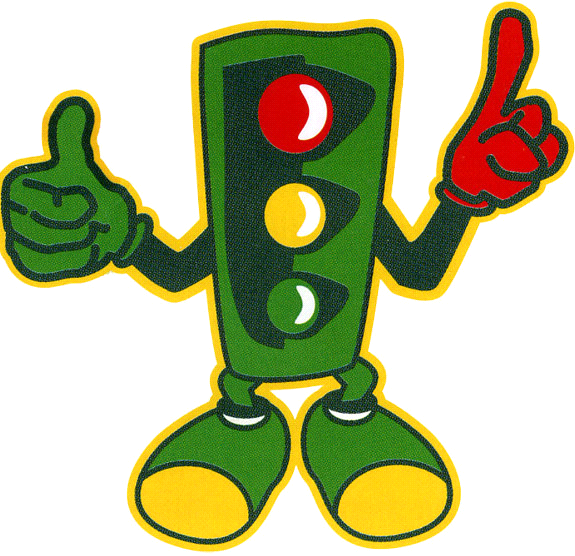 ПАСПОРТпо обеспечению безопасности дорожного движениямуниципального общеобразовательного бюджетного учреждениясредняя общеобразовательная школас.СтаросубхангуловоМР Бурзянский район РБ«Согласовано» ___________Мустафин Р.Х.Начальник ОГИБДД  Отдела МВД РоссииПо Бурзянскому  району  РБ«____»_________________2019 г.«Утверждаю» ___________А.А.АбдрахимовДиректор МОБУ СОШ  с. Старосубхангулово МР Бурзянский район РБ«_______» _________________  2019 г.№мероприятиясрокиответственные1Планирование внеклассной работы классных руководителей по ПДДТТ среди учащихся школы.сентябрьКл.рук.1-11 классов2Планирование тематики занятий преподавателя ОБЖ с учётом включения вопросов безопасности поведения на дороге.сентябрьУчитель ОБЖ3Составление маршрута из дома в школу для учащихся начальных классовСентябрь-октябрьКл.рук.1-4 классов4Практические занятия с учащимися начальных классов по правилам перехода проезжей части улицы.В течение учебного годаКл.рук.1-11 классов5Конкурсы рисунков и плакатов по теме правил дорожной безопасности В течение учебного годаУчитель ИЗО6Классные часы по тематике дорожной безопасности1 раз в четвертьКл.рук.1-11 классов7Контроль знаний учащихся по правилам дорожного движения со стороны администрации школы1 раз в четвертьУчитель ОБЖ8Беседы работников ГИБДД по правилам дорожной безопасностиВ течение учебного годаЗам. по ВР9Инструктажи по правилам дорожной безопасности перед внеклассными мероприятиями (уборка территории, экскурсии, поездки, походы и т. д.)В течение учебного годаКл.рук.1-11 классов10Совещание при директоре школы по профилактике ДТП с учащимися школы.По назначениюЗам. по ВР11Провести семинар-учёбу классных руководителей по методике организации работы по профилактике ДТП с учащимисяОсенние каникулыЗам. по ВР12В рамках операции «Внимание – дети!» провести Неделю безопасностисентябрьКл.рук.1-11 классов№МероприятияОтветственные1Семинары с учителями начальных классов и классными руководителями:- о методике обучения учащихся Правилам дорожного движения.- о формах внеклассной работы по профилактике детского травматизма.Инженер  по ТБпреподаватель-организатор ОБЖ2Заслушивание отчетов учителей и классных руководителей на педагогических советах о выполнении 9 -часовой программы и проведенных профилактических мероприятияхДиректор школы3Беседы на общешкольных родительских собрания на темы:-“Как влияет на безопасность детей поведение родителей на дороге”;-“Требования к знаниям и навыкам школьника, которому доверяется самостоятельное движение в школу и обратно”;-“Использование движения родителей с детьми по улицам города (села) для обучения детей навыкам правильного поведения на дороге”Директор школы,Инженер  по ТБ,преподаватель-организатор ОБЖ4Регулярные общешкольные линейки с использованием “Сообщений ОГИБДД”Зам. директора по ВР 5Проведение “Недели безопасности дорожного движения” (по отдельному плануШтаб ЮИД,преподаватель-организатор ОБЖ6Создание отряда ЮИД и организация его работыПреподаватель-организатор ОБЖ7Общешкольные утренники, праздники “Красный, желтый, зеленый”Заместитель директора по ВР 8Выявление детей, имеющих велосипеды, организация с ними занятий и проведение зачетов по Правилам движенияПреподаватель-организатор ОБЖ9Составление схем безопасных маршрутов детей в школу и обратно, принятие мер к ограждению опасных для движения детей местИнженер  по ТБ10Оборудование кабинета безопасности дорожного движенияПреподаватель-организатор ОБЖ№МероприятияСрокОтветственные1.Проведение уроков изучения Правил дорожного движения согласно программеЕжемесячноКлассный руководитель, Учитель ОБЖ2.Проведение на родительском собрании беседы “Будьте примером для детей в правильном поведении на дороге”1 раз в полугодиеКлассный руководитель3.Проведение утренника “Мы по улицам идем”В течение годаКлассный руководитель4Организация конкурсов на лучший рисунок, рассказ, исполнение стихотворения по безопасности движенияВ течение годаКлассный руководитель, учитель ОБЖ, штаб ЮИД5Проведение бесед-“минуток” по профилактике несчастных случаев с детьми на дороге (в начальных классах ежедневно на последнем уроке)В течение годаКлассный руководитель6Участие в патрулировании отряда ЮИД в микрорайоне школыВ течение годаРодители,классный руководитель7Участие в проведении “Недели безопасности” (по плану школы)Сентябрь,МайКлассный руководитель,Совет отряда№п/пАвтор, издательНаименование1Н. А. ИзвековаПравила дорожного движения 2 кл.2Н. А. ИзвековаПравила дорожного движения 3 кл.3Ю. Б. ОрловПравила дорожного движения 4-6 кл.4В. Э. РубляхПравила дорожного движения 7-8 кл.5Н. А. ИзвековаШтаб «Светофор»6В. БелоусовПленники дорожных знаков7И. СеряковДорожная грамматика8П. В. ИжевскийБезопасное поведение на улицах и дорогах(пособие для учащихся)9П. В. ИжевскийОбучение ПДД 1-4 кл. (методическое пособие для учителя)10В. Э. Рублях, Л. Н. ОвчаренкоИзучение правил дорожного движения (методическое пособие для учителя)11В. Э. РубляхИгры и массовые мероприятия по изучению правил дорожного движения12Л. Н. ОвчаренкоОбщественность в школе и пропаганда правил дорожного движения13Всероссийская газета «Добрая дорога детства»Выпуски: №1-12 (2004г.), №1-12 (2005г.), №1-12 (2006г.), №1-12 (2007г.) №1-10 (2008г.)